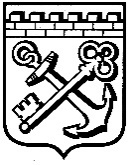 КОМИТЕТ ГРАДОСТРОИТЕЛЬНОЙ ПОЛИТИКИЛЕНИНГРАДСКОЙ ОБЛАСТИПРИКАЗот _____________________ № ________О внесении изменения в приказ Комитета градостроительной политики Ленинградской области от 10 сентября 2020 года № 51 «Об утверждении Административного регламента предоставления Комитетом градостроительной политики Ленинградской области государственной услуги по утверждению документации по планировке территории для размещения объектов, указанных в частях 4, 4.1, 5, 5.1 и 5.2 статьи 45 Градостроительного кодекса Российской Федерации»	В связи с изменением законодательства приказываю:Внести в подпункт 3 пункта 2.2 Административного регламента предоставления Комитетом градостроительной политики Ленинградской области государственной услуги по утверждению документации по планировке территории для размещения объектов, указанных в частях 4, 4.1, 5, 5.1 и 5.2 статьи 45 Градостроительного кодекса Российской Федерации (приложение к приказу) изменение, заменив слова «Порядка утверждения комитетом по архитектуре и градостроительству Ленинградской области документации по планировке территории для размещения объектов, указанных в частях 4, 4.1, 5, 5.1 и 5.2 статьи 45 Градостроительного кодекса Российской Федерации, утвержденного приказом комитета по архитектуре и градостроительству Ленинградской области от 2 сентября 2019 года № 58 (далее - Порядок);» словами «Порядка утверждения Комитетом градостроительной политики Ленинградской области документации по планировке территории для размещения объектов, указанных в частях 4, 4.1, 5, 5.1 и 5.2 статьи 45 Градостроительного кодекса Российской Федерации, внесения изменений в такую документацию, отмены такой документации или ее отдельных частей, признания отдельных частей такой документации не подлежащими применению, утвержденного приказом Комитета градостроительной политики Ленинградской области от 24 мая 2021 года № 52 (далее – Порядок);»;Распространить действие настоящего приказа на отношения, возникшие с 24 мая 2021 года. Председатель Комитетаградостроительной политикиЛенинградской области								И. Кулаков